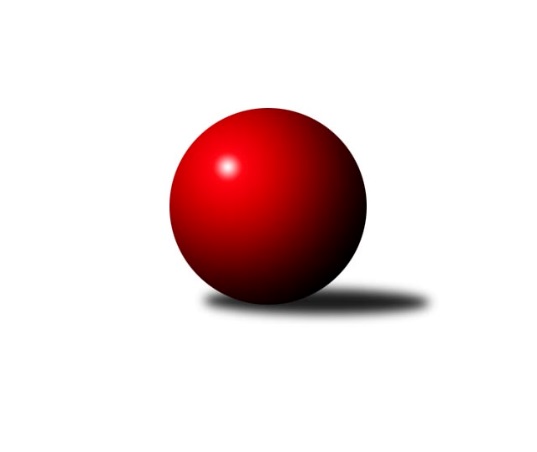 Č.10Ročník 2017/2018	19.11.2017Nejlepšího výkonu v tomto kole: 2732 dosáhlo družstvo: TJ Dvůr Králové n. L. Východočeská divize 2017/2018Výsledky 10. kolaSouhrnný přehled výsledků:TJ Sokol Rybník	- SKK České Meziříčí 	4:12	2346:2411		16.11.TJ Jiskra Hylváty	- TJ Lokomotiva Trutnov B	6:10	2641:2649		16.11.TJ Červený Kostelec B	- TJ Start Rychnov n. Kn. B	10:6	2573:2484		16.11.TJ Tesla Pardubice 	- SKK Třebechovice p. O.	10:6	2658:2632		16.11.KK Dobruška 	- KK Vysoké Mýto 	4:12	2675:2726		16.11.TJ Dvůr Králové n. L. 	- KK Zálabák Smiřice 	12:4	2732:2686		16.11.SKK Vrchlabí B	- TJ Nová Paka 		dohrávka		27.11.Tabulka družstev:	1.	SKK České Meziříčí	10	7	1	2	102 : 58 	 	 2584	15	2.	TJ Tesla Pardubice	10	6	2	2	95 : 65 	 	 2657	14	3.	SKK Třebechovice p. O.	10	6	1	3	92 : 68 	 	 2628	13	4.	KK Dobruška	10	6	1	3	89 : 71 	 	 2620	13	5.	TJ Dvůr Králové n. L.	10	6	0	4	96 : 64 	 	 2600	12	6.	KK Vysoké Mýto	10	6	0	4	92 : 68 	 	 2602	12	7.	KK Zálabák Smiřice	10	6	0	4	82 : 78 	 	 2707	12	8.	TJ Start Rychnov n. Kn. B	10	4	0	6	78 : 82 	 	 2539	8	9.	TJ Lokomotiva Trutnov B	10	4	0	6	76 : 84 	 	 2566	8	10.	TJ Červený Kostelec B	10	4	0	6	67 : 93 	 	 2556	8	11.	SKK Vrchlabí B	9	3	1	5	66 : 78 	 	 2611	7	12.	TJ Jiskra Hylváty	10	2	2	6	63 : 97 	 	 2612	6	13.	TJ Nová Paka	9	3	0	6	54 : 90 	 	 2456	6	14.	TJ Sokol Rybník	10	2	0	8	52 : 108 	 	 2552	4Podrobné výsledky kola:	 TJ Sokol Rybník	2346	4:12	2411	SKK České Meziříčí 	Tomáš Herrman	 	 183 	 169 		352 	 0:2 	 412 	 	195 	 217		Milan Vošvrda	Marcel Novotný	 	 181 	 196 		377 	 0:2 	 419 	 	208 	 211		Jan Brouček	Jiří Kmoníček	 	 217 	 234 		451 	 2:0 	 387 	 	185 	 202		Kamil Vošvrda	Zdeněk Číž	 	 199 	 186 		385 	 0:2 	 415 	 	219 	 196		Martin Prošvic	Ondřej Číž	 	 173 	 188 		361 	 0:2 	 384 	 	191 	 193		Ladislav Lorenc	Tomáš Műller	 	 206 	 214 		420 	 2:0 	 394 	 	189 	 205		David Štěpánrozhodčí: Nejlepší výkon utkání: 451 - Jiří Kmoníček	 TJ Jiskra Hylváty	2641	6:10	2649	TJ Lokomotiva Trutnov B	Jan Vencl	 	 216 	 220 		436 	 2:0 	 409 	 	211 	 198		Jaroslav Jeníček *1	Jakub Stejskal	 	 233 	 247 		480 	 2:0 	 461 	 	240 	 221		Aleš Kotek	Milan Vencl	 	 228 	 226 		454 	 0:2 	 463 	 	235 	 228		Zdeněk Babka	Karel Řehák	 	 244 	 203 		447 	 0:2 	 486 	 	241 	 245		Miloš Veigl	Tomáš Skala	 	 194 	 209 		403 	 0:2 	 428 	 	211 	 217		Jaroslav Jusko	Zdeněk Kaplan	 	 212 	 209 		421 	 2:0 	 402 	 	206 	 196		Karel Kratochvílrozhodčí: střídání: *1 od 72. hodu David ChaloupkaNejlepší výkon utkání: 486 - Miloš Veigl	 TJ Červený Kostelec B	2573	10:6	2484	TJ Start Rychnov n. Kn. B	Tomáš Kincl	 	 212 	 215 		427 	 0:2 	 448 	 	219 	 229		Oldřich Krsek	Jakub Wenzel	 	 202 	 212 		414 	 0:2 	 418 	 	219 	 199		Matěj Stančík	David Neumann	 	 197 	 183 		380 	 0:2 	 399 	 	198 	 201		Jiří Pácha	Petr Linhart	 	 197 	 255 		452 	 2:0 	 399 	 	210 	 189		Petr Gálus	František Adamů st.	 	 226 	 226 		452 	 2:0 	 425 	 	194 	 231		Jakub Seniura	Michal Vlček	 	 223 	 225 		448 	 2:0 	 395 	 	188 	 207		Michal Kalarozhodčí: Nejlepšího výkonu v tomto utkání: 452 kuželek dosáhli: Petr Linhart, František Adamů st.	 TJ Tesla Pardubice 	2658	10:6	2632	SKK Třebechovice p. O.	Vít Veselý	 	 215 	 221 		436 	 0:2 	 442 	 	223 	 219		Zdeněk ml. Mařák	Bedřich Šiška	 	 236 	 212 		448 	 0:2 	 456 	 	220 	 236		Oldřich Motyčka	Milan Vaněk	 	 238 	 205 		443 	 2:0 	 442 	 	221 	 221		Jiří Bek	Michal Talacko	 	 216 	 241 		457 	 2:0 	 432 	 	231 	 201		Josef Dvořák	Martin Hubáček	 	 233 	 211 		444 	 2:0 	 424 	 	210 	 214		Luděk Moravec	Michal Šic	 	 217 	 213 		430 	 0:2 	 436 	 	217 	 219		Miroslav Cupalrozhodčí: Nejlepší výkon utkání: 457 - Michal Talacko	 KK Dobruška 	2675	4:12	2726	KK Vysoké Mýto 	Lukáš Fanc	 	 212 	 204 		416 	 0:2 	 448 	 	208 	 240		Michal Hynek	Martin Děkan	 	 247 	 232 		479 	 2:0 	 457 	 	222 	 235		Jiří Zvejška	Michal Balcar	 	 216 	 194 		410 	 0:2 	 436 	 	232 	 204		Tomáš Kyndl	Roman Václavek	 	 231 	 234 		465 	 0:2 	 487 	 	251 	 236		Daniel Stráník	Jiří Slavík	 	 244 	 233 		477 	 2:0 	 433 	 	226 	 207		Michal Jasanský	Jan Králíček	 	 214 	 214 		428 	 0:2 	 465 	 	241 	 224		Petr Bartošrozhodčí: Nejlepší výkon utkání: 487 - Daniel Stráník	 TJ Dvůr Králové n. L. 	2732	12:4	2686	KK Zálabák Smiřice 	Jiří Červinka	 	 223 	 216 		439 	 2:0 	 437 	 	213 	 224		David Hanzlíček	Luděk Horák	 	 217 	 213 		430 	 0:2 	 474 	 	230 	 244		Martin Ivan	Ladislav Zívr	 	 217 	 247 		464 	 2:0 	 446 	 	224 	 222		Radek Urgela	Jan Janeček	 	 248 	 275 		523 	 2:0 	 421 	 	219 	 202		Jiří Mochan	Petr Janeček	 	 228 	 227 		455 	 2:0 	 444 	 	212 	 232		Michal Janeček	Monika Horová	 	 193 	 228 		421 	 0:2 	 464 	 	215 	 249		Martin Kamenickýrozhodčí: Nejlepší výkon utkání: 523 - Jan JanečekPořadí jednotlivců:	jméno hráče	družstvo	celkem	plné	dorážka	chyby	poměr kuž.	Maximum	1.	Michal Talacko 	TJ Tesla Pardubice 	463.92	313.0	150.9	3.3	5/5	(495)	2.	Martin Ivan 	KK Zálabák Smiřice 	463.03	310.6	152.4	5.4	6/6	(503)	3.	Martin Kamenický 	KK Zálabák Smiřice 	460.47	302.1	158.4	2.9	6/6	(514)	4.	Jiří Slavík 	KK Dobruška 	457.30	305.9	151.4	2.7	5/5	(536)	5.	Michal Janeček 	KK Zálabák Smiřice 	455.96	306.0	149.9	3.6	5/6	(496)	6.	Petr Janeček 	TJ Dvůr Králové n. L. 	454.30	310.4	143.9	4.8	5/5	(475)	7.	Milan Vaněk 	TJ Tesla Pardubice 	453.50	306.8	146.7	4.0	5/5	(485)	8.	Jiří Mochan 	KK Zálabák Smiřice 	452.63	303.5	149.2	4.5	6/6	(506)	9.	David Hanzlíček 	KK Zálabák Smiřice 	451.27	310.9	140.3	5.5	6/6	(504)	10.	Jiří Kmoníček 	TJ Sokol Rybník	451.17	302.7	148.5	3.9	6/6	(504)	11.	Zdeněk Kaplan 	TJ Jiskra Hylváty	450.56	302.3	148.3	2.7	4/6	(484)	12.	Oldřich Motyčka 	SKK Třebechovice p. O.	450.18	297.6	152.5	3.0	7/7	(504)	13.	Jaroslav Jeníček 	TJ Lokomotiva Trutnov B	449.70	301.1	148.6	5.9	5/7	(483)	14.	Jiří Bek 	SKK Třebechovice p. O.	449.32	306.2	143.1	2.8	7/7	(493)	15.	Martin Hubáček 	TJ Tesla Pardubice 	448.85	307.1	141.8	3.8	4/5	(489)	16.	Zdeněk ml. Mařák 	SKK Třebechovice p. O.	448.48	304.1	144.3	3.4	7/7	(491)	17.	Daniel Stráník 	KK Vysoké Mýto 	447.11	304.6	142.5	4.0	7/7	(487)	18.	Jan Vencl 	TJ Jiskra Hylváty	446.40	304.3	142.1	4.5	6/6	(489)	19.	Jan Brouček 	SKK České Meziříčí 	446.14	294.7	151.5	2.7	7/7	(464)	20.	Miloš Veigl 	TJ Lokomotiva Trutnov B	444.80	299.1	145.7	4.0	5/7	(486)	21.	Marek Zívr 	SKK Vrchlabí B	444.67	302.5	142.2	4.1	4/5	(460)	22.	Martin Děkan 	KK Dobruška 	444.63	298.8	145.8	5.0	5/5	(487)	23.	Jaroslav Stráník 	KK Vysoké Mýto 	443.21	301.4	141.8	4.7	6/7	(476)	24.	Tomáš Kyndl 	KK Vysoké Mýto 	442.61	295.2	147.4	4.3	7/7	(489)	25.	Vít Veselý 	TJ Tesla Pardubice 	441.80	299.8	142.0	7.6	5/5	(458)	26.	Josef Kupka 	KK Dobruška 	440.64	293.2	147.4	6.4	5/5	(492)	27.	Petr Čermák 	SKK Vrchlabí B	440.56	307.7	132.9	6.5	5/5	(469)	28.	Petr Linhart 	TJ Červený Kostelec B	440.43	292.9	147.5	2.7	5/5	(481)	29.	Matěj Stančík 	TJ Start Rychnov n. Kn. B	439.94	301.6	138.3	6.5	6/7	(529)	30.	Ladislav Zívr 	TJ Dvůr Králové n. L. 	438.92	303.8	135.1	3.0	5/5	(481)	31.	Luděk Horák 	TJ Dvůr Králové n. L. 	436.96	297.5	139.5	3.7	4/5	(457)	32.	Martin Prošvic 	SKK České Meziříčí 	436.86	298.6	138.2	3.5	7/7	(476)	33.	Zdeněk Babka 	TJ Lokomotiva Trutnov B	436.64	299.5	137.1	6.3	7/7	(485)	34.	Roman Sýs 	SKK Vrchlabí B	436.06	297.1	139.0	6.5	4/5	(473)	35.	Jiří Bajer 	TJ Nová Paka 	436.00	294.5	141.5	2.0	5/5	(472)	36.	Milan Ringel 	SKK Vrchlabí B	435.38	296.4	138.9	4.9	4/5	(462)	37.	Jan Horáček 	SKK Vrchlabí B	434.75	289.9	144.9	3.5	4/5	(458)	38.	Tomáš Műller 	TJ Sokol Rybník	434.67	296.9	137.8	4.4	6/6	(468)	39.	Michal Šic 	TJ Tesla Pardubice 	434.00	295.7	138.3	4.4	4/5	(465)	40.	Robert Petera 	SKK Třebechovice p. O.	433.20	296.4	136.8	1.9	5/7	(450)	41.	Tomáš Pražák 	TJ Jiskra Hylváty	432.80	301.9	130.9	6.2	5/6	(467)	42.	Radek Urgela 	KK Zálabák Smiřice 	432.37	302.3	130.1	7.4	6/6	(448)	43.	Jan Králíček 	KK Dobruška 	432.33	302.2	130.1	7.7	5/5	(491)	44.	Lukáš Blažej 	TJ Dvůr Králové n. L. 	432.25	300.5	131.8	5.8	4/5	(448)	45.	Roman Václavek 	KK Dobruška 	432.13	300.3	131.8	6.2	5/5	(472)	46.	Jaroslav Jusko 	TJ Lokomotiva Trutnov B	431.67	303.6	128.1	7.0	6/7	(476)	47.	Michal Vlček 	TJ Červený Kostelec B	431.64	299.0	132.6	7.1	5/5	(479)	48.	Miroslav Cupal 	SKK Třebechovice p. O.	429.96	288.2	141.8	4.6	7/7	(468)	49.	David Štěpán 	SKK České Meziříčí 	429.58	285.0	144.6	3.3	6/7	(494)	50.	Monika Horová 	TJ Dvůr Králové n. L. 	429.56	295.9	133.6	6.4	4/5	(454)	51.	Lukáš Műller 	TJ Sokol Rybník	429.50	295.6	133.9	5.6	5/6	(450)	52.	Petr Bartoš 	KK Vysoké Mýto 	429.43	290.0	139.5	4.5	7/7	(498)	53.	Ladislav Lorenc 	SKK České Meziříčí 	429.29	297.0	132.3	5.2	6/7	(468)	54.	Milan Vošvrda 	SKK České Meziříčí 	427.32	289.5	137.8	6.3	7/7	(471)	55.	Aleš Kotek 	TJ Lokomotiva Trutnov B	426.56	295.1	131.5	5.7	6/7	(461)	56.	Ladislav Zemánek 	TJ Tesla Pardubice 	425.56	296.2	129.4	4.1	4/5	(470)	57.	Tomáš Skala 	TJ Jiskra Hylváty	424.67	295.8	128.9	9.1	5/6	(448)	58.	Jiří Červinka 	TJ Dvůr Králové n. L. 	424.60	291.2	133.5	4.3	4/5	(447)	59.	Jindřich Kašpar 	TJ Červený Kostelec B	424.48	287.0	137.5	3.5	5/5	(457)	60.	Jan Janeček 	TJ Dvůr Králové n. L. 	424.25	289.3	134.9	8.3	4/5	(523)	61.	Kamil Vošvrda 	SKK České Meziříčí 	424.04	293.0	131.1	5.8	6/7	(463)	62.	Oldřich Krsek 	TJ Start Rychnov n. Kn. B	423.67	291.0	132.7	4.6	5/7	(483)	63.	Milan Vencl 	TJ Jiskra Hylváty	423.50	292.9	130.6	6.5	5/6	(454)	64.	Jiří Pácha 	TJ Start Rychnov n. Kn. B	423.29	296.2	127.0	5.5	7/7	(478)	65.	Bedřich Šiška 	TJ Tesla Pardubice 	423.13	297.6	125.5	8.3	4/5	(455)	66.	Marcel Novotný 	TJ Sokol Rybník	422.96	287.4	135.6	7.3	6/6	(462)	67.	Luděk Moravec 	SKK Třebechovice p. O.	422.54	297.3	125.2	6.9	6/7	(452)	68.	Jakub Wenzel 	TJ Červený Kostelec B	422.17	288.1	134.0	6.3	4/5	(451)	69.	František Adamů  st.	TJ Červený Kostelec B	421.57	295.0	126.5	5.7	5/5	(454)	70.	Michal Kala 	TJ Start Rychnov n. Kn. B	421.29	293.1	128.1	5.6	7/7	(463)	71.	Karel Kratochvíl 	TJ Lokomotiva Trutnov B	419.67	285.3	134.4	5.7	6/7	(455)	72.	Karel Řehák 	TJ Jiskra Hylváty	419.67	291.3	128.3	5.7	5/6	(447)	73.	Tomáš Kincl 	TJ Červený Kostelec B	418.50	281.9	136.6	5.9	5/5	(446)	74.	Michal Hynek 	KK Vysoké Mýto 	418.32	288.1	130.2	7.9	7/7	(457)	75.	Tomáš Herrman 	TJ Sokol Rybník	417.87	293.1	124.7	7.5	6/6	(445)	76.	Pavel Müller 	SKK Vrchlabí B	417.33	284.5	132.9	7.4	5/5	(446)	77.	Jakub Seniura 	TJ Start Rychnov n. Kn. B	415.79	293.0	122.8	7.9	7/7	(524)	78.	Jiří Zvejška 	KK Vysoké Mýto 	414.90	297.6	117.3	6.9	5/7	(457)	79.	Michal Balcar 	KK Dobruška 	414.17	283.0	131.2	8.1	5/5	(461)	80.	Petr Gálus 	TJ Start Rychnov n. Kn. B	411.83	287.6	124.2	8.3	6/7	(482)	81.	Dobroslav Lánský 	TJ Nová Paka 	411.40	281.7	129.7	6.3	5/5	(447)	82.	Jiří Kout 	TJ Nová Paka 	411.12	291.8	119.3	6.5	5/5	(430)	83.	Jaromír Erlebach 	TJ Nová Paka 	407.06	289.3	117.8	8.3	4/5	(424)	84.	Josef Prokopec 	TJ Lokomotiva Trutnov B	404.80	288.8	116.0	10.4	5/7	(429)	85.	Bohuslav Bajer 	TJ Nová Paka 	401.00	281.2	119.8	8.7	5/5	(444)	86.	Ondřej Číž 	TJ Sokol Rybník	395.50	278.9	116.6	8.6	6/6	(432)	87.	Martin Štryncl 	TJ Nová Paka 	394.24	290.0	104.2	11.0	5/5	(435)		Václav Kašpar 	KK Vysoké Mýto 	465.00	321.3	143.7	3.0	2/7	(482)		Jakub Stejskal 	TJ Jiskra Hylváty	460.90	305.2	155.7	4.1	2/6	(480)		Ladislav Jedlička 	TJ Jiskra Hylváty	454.00	310.0	144.0	4.0	2/6	(475)		Václav Šmída 	TJ Start Rychnov n. Kn. B	453.83	299.0	154.8	3.0	4/7	(517)		Miroslav Šulc 	TJ Dvůr Králové n. L. 	448.00	326.0	122.0	10.0	1/5	(448)		Milan Januška 	TJ Jiskra Hylváty	446.75	301.3	145.5	5.3	2/6	(474)		Kateřina Šmídová 	TJ Dvůr Králové n. L. 	444.00	296.0	148.0	7.0	1/5	(444)		Ondřej Votoček 	SKK Vrchlabí B	442.67	301.0	141.7	2.8	2/5	(474)		Jiří Horáček 	SKK Vrchlabí B	442.56	301.4	141.1	4.6	3/5	(462)		Lukáš Trýzna 	SKK Vrchlabí B	440.00	304.0	136.0	7.0	1/5	(440)		Miroslav Mejznar 	SKK Vrchlabí B	438.00	297.0	141.0	6.0	1/5	(438)		Zdeněk Kejzlar 	TJ Červený Kostelec B	436.00	294.0	142.0	6.0	1/5	(436)		David Chaloupka 	TJ Lokomotiva Trutnov B	436.00	303.0	133.0	4.0	1/7	(436)		Jindřich Brouček 	SKK České Meziříčí 	433.75	297.8	136.0	3.0	2/7	(477)		Michal Jasanský 	KK Vysoké Mýto 	433.00	284.0	149.0	5.0	1/7	(433)		Ladislav Urbánek 	TJ Start Rychnov n. Kn. B	433.00	308.0	125.0	10.0	1/7	(433)		Eva Kammelová 	TJ Lokomotiva Trutnov B	428.00	299.0	129.0	5.0	1/7	(428)		Karel Slavík 	TJ Lokomotiva Trutnov B	421.00	291.0	130.0	4.0	1/7	(421)		Josef Dvořák 	SKK Třebechovice p. O.	419.13	285.5	133.6	7.0	4/7	(432)		Ladislav Kolář 	TJ Jiskra Hylváty	419.00	285.5	133.5	8.5	2/6	(422)		Lukáš Fanc 	KK Dobruška 	416.00	287.0	129.0	11.0	1/5	(416)		Jan Suchý 	TJ Sokol Rybník	409.50	280.5	129.0	9.0	2/6	(432)		Jaroslav Polanský 	KK Vysoké Mýto 	408.00	293.0	115.0	11.0	1/7	(408)		Luděk Sukup 	KK Zálabák Smiřice 	401.00	282.0	119.0	3.0	1/6	(401)		Michal Erben 	SKK Vrchlabí B	397.00	286.0	111.0	14.0	1/5	(397)		Erik Folta 	TJ Nová Paka 	390.50	274.5	116.0	9.0	2/5	(392)		Zdeněk Číž 	TJ Sokol Rybník	385.00	262.0	123.0	12.0	1/6	(385)		David Neumann 	TJ Červený Kostelec B	380.00	279.0	101.0	15.0	1/5	(380)Sportovně technické informace:Starty náhradníků:registrační číslo	jméno a příjmení 	datum startu 	družstvo	číslo startu20215	David Neumann	16.11.2017	TJ Červený Kostelec B	1x10675	Zdeněk Babka	16.11.2017	TJ Lokomotiva Trutnov B	10x15025	Jiří Zvejška	16.11.2017	KK Vysoké Mýto 	6x25108	Lukáš Fanc	16.11.2017	KK Dobruška 	1x4580	Miloš Veigl	16.11.2017	TJ Lokomotiva Trutnov B	7x22161	David Chaloupka	16.11.2017	TJ Lokomotiva Trutnov B	3x21307	Aleš Kotek	16.11.2017	TJ Lokomotiva Trutnov B	9x18130	Michal Jasanský	16.11.2017	KK Vysoké Mýto 	1x
Hráči dopsaní na soupisku:registrační číslo	jméno a příjmení 	datum startu 	družstvo	Program dalšího kola:11. kolo23.11.2017	čt	18:30	TJ Lokomotiva Trutnov B - TJ Červený Kostelec B	24.11.2017	pá	17:00	KK Zálabák Smiřice  - TJ Sokol Rybník	24.11.2017	pá	17:00	TJ Nová Paka  - TJ Dvůr Králové n. L. 	24.11.2017	pá	17:00	KK Vysoké Mýto  - SKK Vrchlabí B	24.11.2017	pá	17:00	SKK Třebechovice p. O. - KK Dobruška 	24.11.2017	pá	17:00	TJ Start Rychnov n. Kn. B - TJ Tesla Pardubice 	24.11.2017	pá	17:00	SKK České Meziříčí  - TJ Jiskra Hylváty	Nejlepší šestka kola - absolutněNejlepší šestka kola - absolutněNejlepší šestka kola - absolutněNejlepší šestka kola - absolutněNejlepší šestka kola - dle průměru kuželenNejlepší šestka kola - dle průměru kuželenNejlepší šestka kola - dle průměru kuželenNejlepší šestka kola - dle průměru kuželenNejlepší šestka kola - dle průměru kuželenPočetJménoNázev týmuVýkonPočetJménoNázev týmuPrůměr (%)Výkon1xJan JanečekDvůr Králové5231xJan JanečekDvůr Králové118.295231xDaniel StráníkV. Mýto4872xJiří KmoníčekRybník112.34512xMiloš VeiglTrutnov B4861xMiloš VeiglTrutnov B110.744861xJakub StejskalHylváty4801xJakub StejskalHylváty109.374803xMartin DěkanDobruška4791xMartin IvanSmiřice107.214745xJiří SlavíkDobruška4772xJiří BajerN. Paka107461